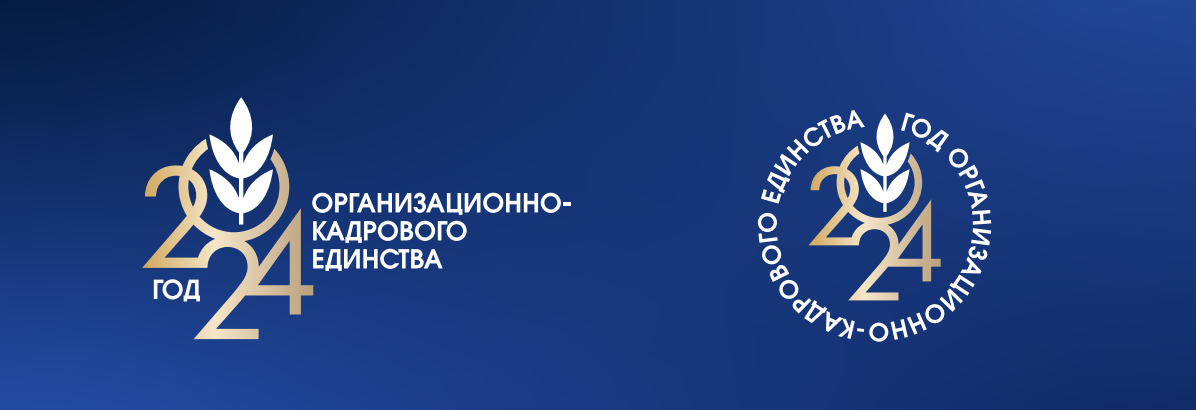 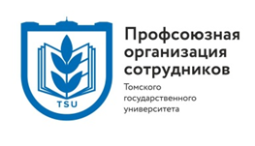 ПроектПЛАНработы первичной профсоюзной организации работников НИ ТГУ на  2024 годУтвержден* Профсоюзным  комитетом НИ ТГУ30 января 2024 г. Протокол № 63Председатель первичной профсоюзной организации работников Томского государственного университетаО.Э. Мерзляков 		Томск, 2024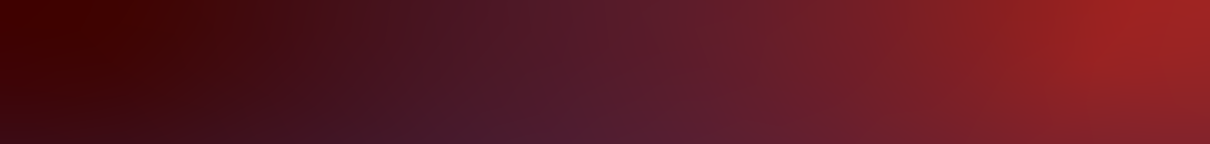 РАЗДЕЛ 1.СОБРАНИЯ, КОНФЕРЕНЦИИОтчетно-выборная конференция Срок: октябрь.Отв.: председатель ПО ТГУ, организационно-массовая комиссия, председатели первичных организаций структурных подразделений ПО ТГУ.РАЗДЕЛ 2.ВОПРОСЫ, РАССМАТРИВАЕМЫЕ НА ЗАСЕДАНИЯХ ВЫБОРНЫХ КОЛЛЕГИАЛЬНЫХ ОРГАНОВ организации (ПРОФСОЮЗНЫЙ КОМИТЕТ, ПРЕЗИДИУМ)2.1: Об утверждении плана и регламента работы ПК ТГУ на 2024 год.Об утверждении исполнения сметы доходов и расходов ПК ТГУ за 2023 год Об утверждении сметы доходов и расходов на 2024 год.О «Годе организационно-кадрового единства»Срок: январь 2024 г. Отв.: председатель ПО ТГУ Мерзляков О.Э., бухгалтер Аркадьева Г.В., Комиссии ПО: организационно-массовая комиссия. 2.2: Утверждение Соглашения по охране труда на 2024 г.Утверждение направлений расходования средств консолидированной сметы на 2024 год. О проведении конкурсов ПО ТГУ («В ТГУ с пеленок», «Конкурс социальных проектов»).Срок: февраль 2024 г. Отв.: председатель ПО ТГУ, проректор по административно-хозяйственной работе и строительству, проректор по воспитательной и социальной работе.Комиссии ПО: по охране труда, по работе с молодёжью. 2.3:	 Утверждение списков очередности сотрудников ТГУ на получение жилья. О ходе реализации и направлениях программы «Будь здоров» с 2019 по 2023 г. и плане мероприятий программы на 2024 г.Срок: март 2024 г.Отв.: председатель ПО ТГУ, председатель административно-жилищной комиссии, председатель комиссии по социальному страхованию НИ ТГУ.Комиссии ПО: по жилищным вопросам, комиссия по социальному страхованию и охране здоровья.2.4:  О работе с ветеранами и пенсионерами НИ ТГУ в период с 2019 по 2023 г. и плане мероприятий на 2024 г.О подготовке к празднованию 79-й годовщины Победы в Великой Отечественной войне.Срок: апрель 2023 г.Отв.: председатель ПО ТГУ, председатель комиссии по работе с ветеранами, заместитель председателя по работе с ветеранами и пенсионерами.Комиссии ПО: по работе с ветеранами и пенсионерами, по организационно-массовой работе.2.5:О работе спортивно-массовой комиссии ПО ТГУ в период с 2019 по 2023 г. О работе культурно-массовой комиссии ПО ТГУ в период с 2019 по 2023 г. Срок: май 2024 г.Отв.: председатель ПО ТГУ, председатель комиссии по спортивно-массовой работе, председатель комиссии по культурно-массовой работеКомиссии ПО: по спортивно-массовой работе, по культурно-массовой работе.2.6:О подготовке к летнему отдыху сотрудников ТГУ и их детей. Утверждение списков очередности в детские дошкольные учреждения. О работе детской комиссии в период с 2019 по 2023 г. Срок: июнь 2024 г.Отв.:  зам. председателя профсоюзной организации, заведующий д/с № 49, директора баз отдыха «Киреевское», «Колодезный», летнего оздоровительного лагеря СФТИ, председатель комиссии по работе с детьми и подростками. Комиссии ПО: социального страхования и охране здоровья, по работе с детьми и подростками.2.7:	О готовности к новому учебному году аудиторного фонда и помещений общего пользования. О готовности к новому учебному году корпусов детского сада.О работе комиссии по Охране труда в период с 2019 по 2023 гг. Срок: август 2024 г.Отв.: председатель ПО ТГУ, председатель комиссии по охране труда, заведующий д/с № 49. Комиссии ПО: по охране труда, по работе с детьми.2.8: Об итогах работы по организации летнего отдыха работников ТГУ и их детей. Об организации питания для работников ТГУ в новом учебном году.О работе комиссии общественного контроля в период с 2019 по 2023 г. О подготовке к проведению отчётно-выборной конференции Срок: сентябрь 2023 г.Отв.: зам. председателя профсоюзной организации, директора баз отдыха «Киреевское», «Колодезный», летнего оздоровительного лагеря СФТИ, председатель комиссии общественного контроля.  Комиссии ПО: социального страхования и охраны здоровья, общественного контроля.2.9: ОТЧЕТНО-ВЫБОРНАЯ КОНФЕРЕНЦИЯ ПО ТГУСрок: октябрь 2023 г.Отв.: председатель ПО ТГУ, председатели профсоюзных организаций структурных подразделений ПО ТГУ, аппарат ПО, президиум ПО, председатель организационно-массовой комиссии.Комиссии ПО: по информационной работе, по организационно-массовой работе.2.10: 	О ходе выполнения Соглашения по охране труда на 2024 г. Срок: ноябрь 2023 г.Отв.: председатель ПО ТГУ, проректор по административно-хозяйственной работе и строительству, председатель комиссии по охране труда.Комиссии ПО: по охране труда.2.11: О работе профкома в 2023 г. Об итогах смотра-конкурса на лучшую постановку работы профсоюзных групп по защите социально-экономических интересов членов профсоюза в 2024 г.Сроки: декабрь 2023 г.Отв.: председатель ПО ТГУ, председатель комиссии по охране труда, председатель комиссии по информационной работе, председатель комиссии по организационно-массовой работе.Комиссии ПО: по охране труда, по информационной работе, по организационно-массовой работе. Раздел 3.МЕРОПРИЯТИЯ, ПРОВОДИМЫЕ КОМИССИЯМИ ПРОФКОМА3.1. Организация приобретения льготных путевок для отдыха и санаторно-курортного лечения членов профсоюза и членов их семей – «ПРОФКУРОРТ» и «Тур выходного дня», санатории-партнёры.Срок: в течение года.Отв.: гл. бухгалтер, председатель комиссии социального страхования и охраны здоровья.  Комиссии ПО: социального страхования и охраны здоровья, по информационной работе.3.2. Организация и проведение выставок: - детского творчества в дни весенних школьных каникул к «Году семьи»;- народного творчества «Весенний перезвон».Страхование членов профсоюза и членов семей по программе ДМС «Антиклещ».Срок: март – апрель.Отв.: заместитель ПО ТГУ по молодежной политике, председатель комиссии по работе с детьми, председатель комиссии по работе с ветеранами и пенсионерами, председатель комиссии социального страхования и охраны здоровья.  Комиссии ПО: по работе с детьми, по работе с молодежью, по работе с ветеранами и пенсионерами, по информационной работе, социального страхования и охраны здоровья.3.3:Организация и проведение Фестиваля самодеятельного творчества и талантов сотрудников «Новые имена». Организация и проведение ежегодного семейного праздника «Чудо-Масленица в ТГУ».Срок: февраль, март, апрель, декабрь г.Отв.: заместитель ПО ТГУ по молодежной политике, председатель комиссии по работе с детьми, председатель комиссии по культурно-массовой работе, председатель комиссии по спортивно-массовой работе.Комиссии ПО: по работе с детьми, по работе с молодежью, по культурно-массовой работе, по спортивно-массовой работе, по информационной работе.3.4. Кубок по боулингу среди подразделений работников ТГУ, посвященный «Году организационно-кадрового единства». Организация фотовыставки «Семейные династии ТГУ».Организация работы Клубов «Лирики» и «Вдохновение».Уточнение списков ветеранов по подразделениям.«День здоровья» на стадионе ТГУ/в Университетской роще.Работа с тружениками тыла, участниками локальных войн, детьми войны.Участие в работе Совета ветеранов по отдельному плану. Срок: в течение года.Отв.: председатель ПО ТГУ, председатель комиссии по спортивно-массовой работе, председатель комиссии по работе с молодежью, председатель комиссии по работе с ветеранами.Комиссии ПО: по спортивная-массовой работе, по информационной работе, по работе с молодежью, по работе с ветеранами.3.5. Организация получения путевок в детские оздоровительные лагеря Томска и Томской области для детей работников ТГУ.Срок: II–III квартал.Отв.: заместитель председателя ПО ТГУ, председатель комиссии по работе с детьми.Комиссии ПО: по работе с детьми.3.6. Спортивно-массовое мероприятие «Семейные старты». Межвузовская Спартакиада.Спартакиада работников отраслевых профсоюзов.Организация спортивно-массового мероприятия «Осенний маршрут». Срок: январь-март, сентябрь.Отв.: заместитель ПО ТГУ по молодежной политике, председатель комиссии по спортивно-массовой работе, председатель комиссии по работе с детьми.Комиссии ПО: по работе с детьми, по спортивно-массовой работе, по работе с молодежью. 3.7. Организация и проведение новогодних мероприятий: - проведение детского утренника;- организация новогоднего спектакля для детей сотрудников;- проведение новогоднего вечера для сотрудников;- проведение выставки самодельной новогодней игрушки.Срок: декабрь.Отв.: председатель ПО ТГУ, заместитель ПО ТГУ по молодежной политике, председатель комиссии по культурно-массовой работе, председатель комиссии по работе с детьми.Комиссии ПО: комиссия по работе с детьми, по культурно-массовой работе, по информационной работе, по работе с молодежью. 3.8:Подготовка и сопровождение документов, формирование списка молодых учёных НИ ТГУ для получения социальных выплат по Государственным жилищным сертификатам.Информирование сотрудников университета по ипотечным программам на льготных условиях (Ипотека с государственной поддержкой, Губернаторская ипотека и т.п.)Сроки: сентябрь – октябрь.Отв.: заместитель ПО ТГУ по молодежной политике.Комиссии ПО: по работе с молодежью, по информационной работе.3.9. Освещение работы  профсоюзной организации и подготовка выпуска информационного листка «Вместе», наполнение сайта profcom.tsu.ru.Срок: в течение года.Отв.: председатель профсоюзной организации, председатель комиссии по информационной работе, председатель организационно-массовой комиссии.Комиссии ПО: по информационной работе, организационно-массовая. 3.10. Контроль за соблюдением ТК, нормирования и оплаты труда, выполнения пунктов Коллективного договора.Контроль за организацией питания в ТГУ.Контроль за качеством предоставляемых ТГУ услуг со стороны клининговых компаний.Общественная оценка деятельности и контроль и за качеством обслуживания работников и преподавателей ТГУ службами ТГУ.Срок: в течение года.Отв.: председатель ПО ТГУ, председатель комиссии по трудовым отношениям и социальному партнерству, председатель комиссии по информационной работе, председатель комиссии по организационно-массовой работе, председатель комиссии общественного контроля.Комиссии ПО: по трудовым отношениям и социальному партнерству, по информационной работе, по организационно-массовой работе, комиссия общественного контроля. РАЗДЕЛ 4. МЕРОПРИЯТИЯ, ПРОВОДИМЫЕ ПРОФКОМОМ СОВМЕСТНО С АДМИНИСТРАЦИЕЙ ТГУРАЗДЕЛ 5.ОБЩИЕ ОРГАНИЗАЦИОННЫЕ МЕРОПРИЯТИЯОрганизация и осуществление анализа эффективности договорного регулирования социально-трудовых отношений на региональном уровне.Срок: март – июнь 2024 г.Отв.: председатель ПО ТГУ.Участие в мероприятиях Всероссийской недели по охране труда (ВНОТ).Срок: март – апрель 2024 г.Отв.: председатель комиссии по охране труда, комитет по охране труда. Реализация проекта «Цифровизация Общероссийского Профсоюза образования».Срок: в течение года.Отв.: председатель комиссии по информационной работе, аппарат ПО ТГУ.Реализация проекта «Профсоюзное образование».Срок: в течение года.Отв.: председатель ПО ОГУ.Оказание организационно-методической помощи профбюро подразделений «К отчетам и выборам готов!».Срок: в течение года.Отв.: председатель ПО ТГУ, аппарат профсоюзной организации.Реализация мероприятий: 2024 год – «Год семьи».Срок: в течение года.Отв.: председатель ПО ТГУ.* В зависимости от санитарно-эпидемиологической обстановки в плане возможны изменения.МероприятиеПланируемый периодОтветственныеи приглашенныеМероприятия по охране труда:- заключение Соглашения по ОТ;- участие во Всероссийском конкурсе по ОТ;- контроль степени готовности учебных корпусов к началу нового семестра;- организация предупредительных мер по профилактике профзаболеваний работников.февральв течение годаянварь, августв течение годапроректор по АХРиС проректор по ВСРпредседатель ПОотдел ОТ ТГУ комиссии профкома:- по охране труда- по информационной работе- социального страхования и охраны здоровьяОрганизация оздоровительно-диагностических мероприятий:- оздоровление работников и ветеранов ТГУ в санаториях-профилакториях РФ;- лечебно-диагностические мероприятия для работников в медицинских учреждениях Томска.    в течение годапроректор по ВСРпредседатель ПОпредседатель комиссии социального страхования ТГУкомиссии профкома:- социального страхования и охраны здоровья- по организационно-массовой работеОрганизация летнего отдыха работников ТГУ и членов их семей:- организация работы баз отдыха ТГУ;- проведение субботника на базах отдыха ТГУII–III кв.проректор по ВСРпредседатель ПО директора б/о «Киреевское»,  «Колодезный, ЛОЛ СФТИ»комиссии профкома: - социального страхования и охраны здоровья- по работе с детьми- по информационной работеСпортивные мероприятия в рамках программы «Будь здоров» в течение годапроректор по ВСРпредседатель ПОкомиссии профкома:- по спортивно-массовой работе- социального страхования и охраны здоровья- по информационной работеОрганизация и проведение конкурса научно-образовательных программ «В ТГУ с пеленок» и «Социальных проектов»в течение годапредседатель ПОпроректор по ОДпроректор по ВСРкомиссии профкома:- по работе с молодежью- по информационной работеУчастие в конкурсе профсоюзных инициатив ФНПР, ФПО ТОапрельпредседатель  ПОпроректор по ВСРкомиссии профкома:- по работе с молодежью- по информационной работе- по организационно-массовой работеОрганизация и проведение мероприятий ко Дню российской науки8 февраляпроректор по ВСРпроректор по НИДкомиссии профкома:- по культурно-массовой работе- по работе с молодежью- по информационной работеОрганизация и проведение мероприятий ко Дню защитника Отечествафевральпроректор по ВСРпредседатель ПОкомиссии профкома:- по работе с ветеранами- по культурно-массовой работе- по работе с молодежьюОрганизация и проведение мероприятий к Международному женскому дню 8 Мартамартпроректор по ВСР председатель ПОкомиссии профкома:- по культурно-массовой работе- по работе с ветеранами- по работе с молодежью- по информационной работеПроводы зимы, Масленица Февраль проректор по ВСР председатель ПОзаведующий д/с ТГУ № 49председатели ПО стуктурных подразделенийкомиссии профкома:- по организационно-массовой работе- по работе с детьми- по работе с молодежью- по спортивно-массовой работе- по информационной работе- социального страхования и охраны здоровьяМероприятия, посвященные Дню международной солидарности трудящихся1 Маяпроректор по ВСРпредседатель ПОпредседатели профбюрочлены профкомакомиссии профкома:- по организационно-массовой работе- по работе с молодежью- по информационной работе Мероприятия, посвященные празднованию 79-й годовщине Великой Победы: - патриотическое мероприятие «Мы знаем! Мы помним! Мы гордимся!» (дети и сотрудники университета, образовательные учреждения города)-  составление списков тружеников тыла, участников локальных войн и детей войны на материальное вознаграждение в честь Дня Победы                                                                                                                                                      - митинг- поздравление ветеранов ВОВ, вдов участников войны и тружеников тыламайпроректор по ВСРпредседатель ПОпрезидиумкомиссии профкома:- по работе с ветеранами- по работе с молодежью- по работе с детьми- по культурно-массовой работе- по информационной работеПодготовка проектов локальных нормативных документов:- Нормы времени на 2024–2025 уч. г.- Правила внутреннего распорядкамай –сентябрьпредседатель ПОкомиссии профкома:- по вопросам трудовых отношений и социальному партнерствуОрганизация и проведение VII Регионального конкурса русской песни и танца «Сибирская Матрёшка»май /ноябрьпроректор по ВСРзам. председателя ПО комиссии профкома:- по работе с детьми- по работе с молодежью- по культурно-массовой работе- по информационной работеОрганизация и проведение мероприятий ко Дню старшего поколения:поздравление ветеранов труда ТГУоктябрьпроректор по ВСРпредседатель ПОсовет ветерановкомиссии профкома:- по работе с ветеранами- по культурно-массовой работе - по работе с молодежью- по организационно-массовой работеОрганизация предупредительных мер по сокращению травматизма и профессиональных заболеваний работников, занятых на работах с вредными и/или опасными факторами из средств СФР, а также работников предпенсионного и пенсионного возраста.       II – IV кв.проректор по ВСРпредседатель ПОпредседатель комиссии социального страхования ТГУкомиссии профкома:- социального страхования и охраны здоровья- по организационно-массовой работе- по информационной работе